В чем заключается связь движений пальцев рук и речи.«Ребенок не говорит… Ребенок говорит плохо…»     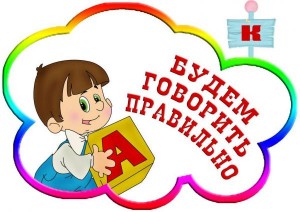 В каждой семье по-разному относятся к этому явлению. Одних тревожит уже то, что малыш к году говорит лишь два-три слова. Другие спокойны, несмотря на то, что трехлетний ребенок не может составить простейшую фразу, владеет лишь небольшим количеством обиходных слов. Такие родители считают, что со временем их ребенок догонит сверстников, заговорит сам. И очень ошибаются.Чаще всего задержка развития речи тяжело сказывается на общем развитии ребенка, не позволяет ему полноценно общаться и играть с ровесниками, затрудняет познание окружающего мира, отягощает эмоционально-психическое состояние ребенка. Однако если вовремя помочь ребенку постоянно использовать все способы развития, активизации речи, эти серьезные проблемы можно успешно решить.      У нормально развивающегося ребенка первые слова появляются в 8-9 месяцев. Если после 1 года и 2 месяцев — 1 года и 3 месяцев ребенок не произносит ни одного слова — нужно бить тревогу.После полутора лет у ребенка в норме появляются двухсловные предложения: «Мама, дай; папа, би-би» .Количество слов к концу второго года жизни колеблется от 100 до 300.К концу третьего года жизни словарный запас возрастает в 3-4 раза. Появляются многословные предложения. Ребенок способен рассказать почти наизусть небольшую сказку, прочитанную ему несколько раз. В три года ребенок может правильно произносить большинство звуков в речи.Заботиться о своевременном развитии речи ребенка необходимо с первых недель его жизни: развивать его слух, внимание, разговаривать, играть с ним, развивать его двигательные умения.Чем выше двигательная активность ребенка, тем лучше развивается его речь. Формирование движений происходит при участии речи. Точное, динамичное выполнение упражнений для ног, туловища, рук, головы подготавливает совершенствование движений артикулярных органов: губ, языка, нижней челюсти и т.д.Особенно тесно связано со становлением речи развитие тонких движений пальцев рук. Почему человек, не находящий нужного слова для объяснения, часто помогает себе жестами? И наоборот: почему ребенок, сосредоточенно пишущий, рисующий, помогает себе, непроизвольно высовывая язык?Движения пальцев рук исторически, в ходе развития человечества, оказались тесно связанными с речевой функцией.Первой формой общения первобытных людей были жесты; особенно велика здесь была роль руки – она дала возможность путем указывающих, очерчивающих, оборонительных, угрожающих и других движений развить тот первичный язык, с помощью которого люди объяснялись. Позднее жесты стали сочетаться с возгласами, выкриками.Прошли тысячелетия, пока развилась словесная речь, но она долгое время оставалась связанной с жестикуляторной речью (эта связь дает себя знать и у нас).Движения пальцев рук у людей совершенствовались из поколения в поколение, так как люди выполняли руками все более тонкую и сложную работу. В связи с этим происходило увеличение площади двигательной проекции кисти руки в человеческом мозге. Так развитие функций руки и речи у людей шло параллельно.Примерно таков же ход развития речи ребенка. Сначала развиваются тонкие движения пальцев рук, затем появляется артикуляция слогов; все последующее совершенствование речевых реакций стоит в прямой зависимости от степени тренировки движений пальцев.В возрасте около 5 месяцев ребенок начинает противопоставлять большой палец другим при схватывании предмета, самое захватывание предмета осуществляется теперь не всей ладонью, а пальцами. На 6-м месяце движения схватывания становятся более точными, уверенными. На 7-м – появляется артикуляция слогов: да-да-да, ба-ба-ба и т. д. В 8-9 месяцев малыш уже берет мелкие предметы двумя пальцами, показывает пальцем на привлекающий его предмет и т. д. Вслед за развитием таких тонких дифференцированных движений пальцев (не раньше!) начинается произнесение первых слов.На протяжении всего раннего детства четко выступает эта зависимость – по мере совершенствования тонких движений пальцев рук идет развитие речевой функции. Все ученые, изучавшие деятельность детского мозга, психику детей, отмечают большое стимулирующее влияние функции руки.Рисунок: Этапы развития функций кисти руки ребенка: 1 – положение кисти в 16 недель, 2 и 3 – в 56 недель, 4 – в 60 недель, 5 – в 3 года, 6 – взрослый. Почему ребенок не говорит? На рисунке показано, как совершенствуются движения пальцев рук в процессе развития ребенка. Особое значение имеет период, когда начинается противопоставление большого пальца другим – с этого времени и движения остальных пальцев становятся более свободными.                                                                     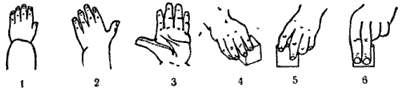 Учёные пришли к выводу, что формирование устной речи ребёнка начинается тогда, когда движения пальцев рук достигают достаточной точности. Другими словами, формирование речи совершается под влиянием импульсов, идущих от рук. Это важно и при своевременном речевом развитии, и особенно в тех случаях, когда это развитие нарушено.Кроме того, доказано, что и мысль, и глаз ребёнка двигаются с той же скоростью, что и рука. Значит, систематические упражнения по тренировке движений пальцев являются мощным средством повышения работоспособности головного мозга.Результаты исследований показывают, что уровень развития речи у детей всегда находится в прямой зависимости от степени развития тонких движений пальцев рук. Несовершенство тонкой двигательной координации кистей и пальцев рук затрудняет овладение письмом и рядом других учебных и трудовых навыков. Психологи утверждают, что упражнения для пальцев рук развивают мыслительную деятельность, память и внимание ребёнка.